                     Информация о спортивной базе МБОУ Госселекционной СОШВ Школе находится спортзал кап ремонт 2012 год . Размер спортзала  20.5 м х 9.5 м техническая и материальная оснащённость:Баскетбольный щит (ДСП) с кольцами и сетками -2 шт     «Козёл» гимнастический – 3штШведская стенка – 2шт.                                                                «Конь» гимнастический – 1шт      Канат для лазания - 1 шт.                                                              Турник -1 шт                                               Сетка волейбольная с тросом -2 шт                                           Мат гимнастический -8 штСкамейки гимнастические -5 шт                                                 Мостик гимнастический 2 штВорота хоккейные 2 шт                                                                  Набор Дартс- 3штОбручи -5шт                                                                                       скакалки        10 штМячи баскетбольные 10 шт                                                          мячи волейбольные 10 штМячи гандбольные  5 шт                                                               мячи футбольные 4 штМячи футзал         2 шт                                                                    мячи для метания 150 г-6 штГраната для метания 500г- 2шт                                                    граната для метания 700г 3 штНа территории школы находятся площадка для пляжного волейбола, мини –футбольная площадка(земляное покрытие), баскетбольная площадка ( асфальт) беговые дорожки (асфальт)Турники -3 шт , брусья 2 шт. Спортивные достижения учащихся за последние 5 лет:2009-2010 уч. год- Елманова Дарья, Баранова Настя, Майер Саша, Тютина Марина, Бондаренко Татьяна, Пушкаревская Анжела, Потапова Ксения-1 место в зональных областных соревнования по Русской лапте. Навоян Кярам, Шавершян Кярам, Муравьёв Виктор, Власов Сергей, Соловьёв Никита, Тараненко Дмитрий, Исмаилов Герман -2 место в зональных областных соревнованиях по Русской лапте. Соловьёв Никита – 1 место в районных соревнованиях по 4-х борью «Шиповка юных» Соловьёв Никита-1 место в беге на 100 м(3-взр разряд) в районных соревнованиях по лёгкой атлетике, Зуев Вячеслав-3 место в беге на 400м (3 юн разр) в районных соревнованиях по лёгкой атлетике. Навоян Кярам- 1 место в беге на 800м, в районных соревнованиях по лёгкой атлетике Шавершян Кярам- метание гранаты(3-юн разр),Власов Сергей - метание гранаты (3 юн. разр), Соловьёв Никита, Власов Сергей, Зуев Вячеслав, Тютин Владислав- 2 место в эстафете 4х100м (2 юн разр) в районных соревнованиях по лёгкой атлетике. Соловьёв Никита прыжки в длину- 3 юн разр., Навоян Кярам- прыжки в длину- 3 юн разр. с разбега. 2010-2011 уч год: Амоян Амар, Кирсанов Егор, Харин Семён, Елманов Андрей, Каар Сергей, Качахов Рустам, Сидорский Владислав, Беспалов Валерий- 2место в открытом первенстве г.Камышина по гандболу. Навоян Кярам, Шавершян Кярам, Иванов Сергей, Пушкаревский Александр, Тараненко Дмитрий, Качахов Рустам, Кидинов Николай, Исмаилов Герман.- 1место в районных соревнованиях по мини-футболу2011-2012 уч. год: Беспалов Валерий, Кирсанов Егор, Салтынюк Владимир, Харин Семён, Карякин Андрей, Елманов Андрей- 1 место в районных соревнованиях по 4-х борью «Шиповка юных». Кирсанов Егор -3 место в районных соревнованиях по 4-х борью в беге на 1000 м., Беспалов Валерий- 1место по прыжкам в длину в районных соревнованиях по 4-борью.,1 место в личном первенстве в районных соревнованиях по 4-борью. 3 место в беге на 1200 м в спортивно - досуговом фестивале « Здоровая нация» в ГДОУ « Зелёная волна».2012-2013 уч. год Мартынюк Владимир, Кирсанов Егор, Амоян Амар, Ковалев Сергей, Бочкарёв Александр, Исмаилов Мусса, Кидинов Александр, Качахов Руслан- 2- место в районных соревнованиях по мини- футболу. Кулешов Андрей- 1 место в толкании ядра (1 юн р), 2 место в беге на100 м в районных соревнованиях по лёгкой атлетике в районных соревнованиях по лёгкой атлетике. Бобко Антон -3 место в беге на 2000м в районных соревнованиях по лёгкой атлетике Сидорский Владислав- 1место в метании гранаты в районных соревнованиях по лёгкой атлетикеВладимир Мартынюк – 3 место в беге на 100 м в районных соревнованиях по лёгкой атлетике. Кулешов А, Мартынюк в, Сидорский В, Беспалов В – 1 место в эстафете 4 х 100 м  в районных соревнованиях по лёгкой атлетике. Команда 2000-2001 г. р (Качахов Армен, Мартынов Алексей, Тараненко Максим, Рамоян Саяд, Ковалёв Даниил, Петров Данила, Иванов Андрей) – 3 место в муниципальном региональном этапе по футболу Волгоградской области. Команда 1998-1999 г. р ( Беспалов Валерий, Ковалев Сергей, Бочкарёв Александр, Исмаилов Мусса, Качахов Руслан, Кидинов Александр) – 2 место в муниципальном региональном этапе по футболу Волгоградской области. . Команда 2002-2003 г. р ( Кулешов Фёдор, Халилян Тельман, Иванов Иван, Макаров Семён, Гринёв Александр Гиберт Артём, Весов Антон) - 1 место в муниципальном региональном этапе по футболу Волгоградской области. Команда по хоккею ( Ковалев С, Иванов Е, Бочкарёв А, Харин С, Клецов С, Беспалов В, Елманов А, Сидорский В)- 1 место в районном турнире по хоккею  посвящённому « Дню защитника отечества» в с. Водно-буерачное. Мартынюк Владимир – 2 место по волейболу в турнире «Рождественские каникулы», 2 место по мини- футболу в первенстве Камышинского района, 2 место по волейболу среди мужчин в сельских спортивных играх, 3 место в районном турнире по футболу посвящённому «Дню Победы», 1 место по русской лапте в сельских спортивных играх, 2 место по мини-футболу в сельских спортивных играх.  Беспалов В.-2 место в финальных соревнованиях первенства России Всероссийских соревнований « Стремительный мяч» среди команд юношей 1999 года рождения2013-2014 уч. год Елманова Дарья – 3 место по шашкам в сельских спортивных играх. Команда по хоккею ( Ковалев С, Иванов Е, Бочкарёв А, Харин С, Клецов С, Беспалов В, Елманов А, Сидорский В)- 1 место в районном турнире по хоккею  посвящённому « Дню защитника отечества» в с. Антиповка. Беспалов Валерий - 1 место в беге на 1000 м в районных соревнованиях по 4-борью Бочкарёв Александр - 2 место в беге на 1500 м в районных соревнованиях по лёгкой атлетике  Сидорский Владислав - 3 место в толкании ядра, 3 место в метании гранаты в районных соревнованиях по лёгкой атлетике. Беспалов Валерий 3 место в беге на 60 м., 2 место  в прыжках в длину с разбега в районных соревнованиях по 4-борью, 2 место в метании гранаты в районных соревнованиях по лёгкой атлетике. Сидорский В, Беспалов В, Елманов А Бочкарёв А - 2 место в эстафете 4 х100 м в районных соревнованиях по лёгкой атлетике. Бочкарёв А, Елманов А, Ковалев С, Беспалов В, Исмаилов М, Качахов Р, Сидорский В- 3 место в районных соревнованиях по мини-футболу. Беспалов В.-2 место в финальных соревнованиях первенства России Всероссийских соревнований « Стремительный мяч» среди команд юношей 1999 года рождения. Бочкарёв А, Ковалев С, Елманов А, Кидинов А, Сидорский В Беспалов В- 2 место в финальных областных соревнованиях по гандболу 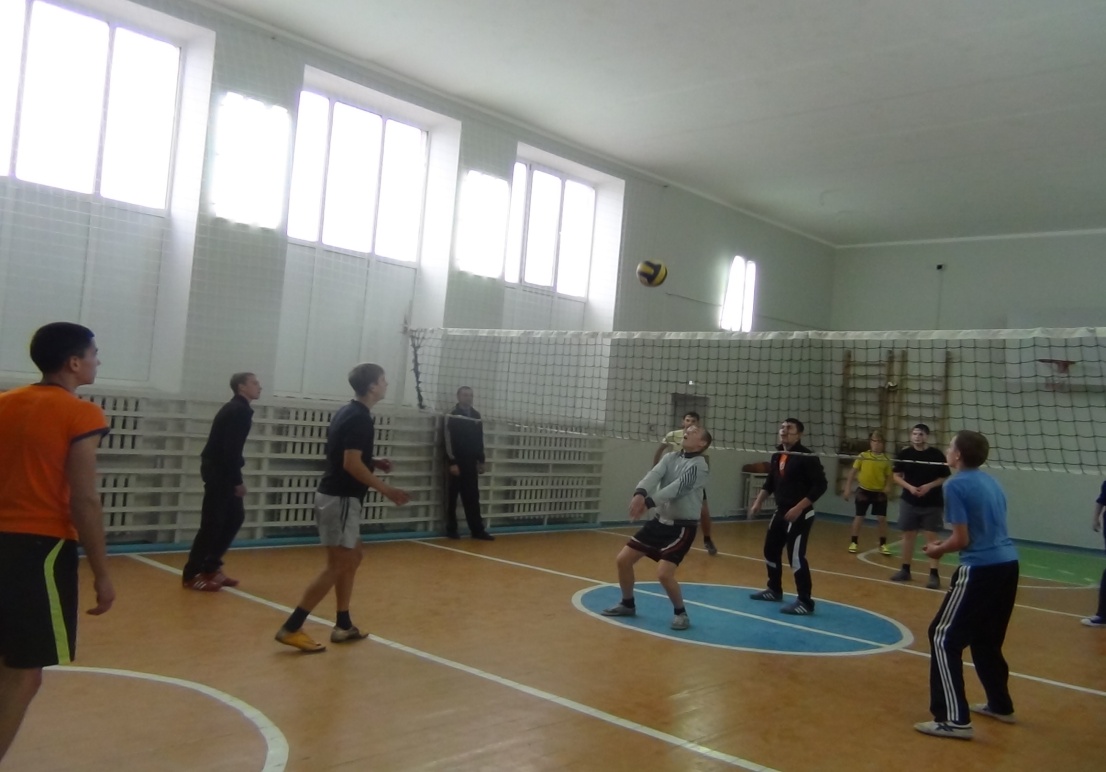 